Anexo 1Plano de Trabalho Proposto - Estágio DocênciaAluno (a):  Disciplina de Estágio: Período Previsto (início e término): O plano de trabalho proposto prevê a realização das seguintes tarefas:Acompanhamento de aulas teóricas;Participação em processos de avaliação;Apresentação de aulas;Acompanhamento de atividades extraclasse;                      Universidade do Estado de Minas Gerais                       Universidade do Estado de Minas Gerais                       Universidade do Estado de Minas Gerais                       Universidade do Estado de Minas Gerais                       Universidade do Estado de Minas Gerais                       Universidade do Estado de Minas Gerais 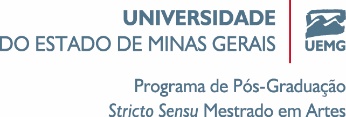 Programa de Pós-Graduação Stricto Sensu Mestrado em Artes Programa de Pós-Graduação Stricto Sensu Mestrado em Artes Programa de Pós-Graduação Stricto Sensu Mestrado em Artes Programa de Pós-Graduação Stricto Sensu Mestrado em Artes Programa de Pós-Graduação Stricto Sensu Mestrado em Artes Programa de Pós-Graduação Stricto Sensu Mestrado em Artes Programa de Pós-Graduação Stricto Sensu Mestrado em Artes Requerimento Estágio Docência Requerimento Estágio Docência Requerimento Estágio Docência Requerimento Estágio Docência Requerimento Estágio Docência Requerimento Estágio Docência Requerimento Estágio Docência Requerimento Estágio Docência Requerimento Estágio Docência Requerimento Estágio Docência Requerimento Estágio Docência Requerimento Estágio Docência Requerimento Estágio Docência Requerimento Estágio Docência Requerimento Estágio Docência Requerimento Estágio Docência Requerimento Estágio Docência Requerimento Estágio Docência Requerimento Estágio Docência Requerimento Estágio Docência Aluno (a):Aluno (a):Aluno (a):Aluno (a):Aluno (a):Aluno (a):Aluno (a):Matrícula: Matrícula: Linha de Pesquisa:1-Dimensões Teóricas e Práticas da Produção Artística (    )2-   Processos de Formação, Mediação e Recepção   (     ) Linha de Pesquisa:1-Dimensões Teóricas e Práticas da Produção Artística (    )2-   Processos de Formação, Mediação e Recepção   (     ) Linha de Pesquisa:1-Dimensões Teóricas e Práticas da Produção Artística (    )2-   Processos de Formação, Mediação e Recepção   (     ) Linha de Pesquisa:1-Dimensões Teóricas e Práticas da Produção Artística (    )2-   Processos de Formação, Mediação e Recepção   (     ) Linha de Pesquisa:1-Dimensões Teóricas e Práticas da Produção Artística (    )2-   Processos de Formação, Mediação e Recepção   (     ) Linha de Pesquisa:1-Dimensões Teóricas e Práticas da Produção Artística (    )2-   Processos de Formação, Mediação e Recepção   (     ) Linha de Pesquisa:1-Dimensões Teóricas e Práticas da Produção Artística (    )2-   Processos de Formação, Mediação e Recepção   (     ) Linha de Pesquisa:1-Dimensões Teóricas e Práticas da Produção Artística (    )2-   Processos de Formação, Mediação e Recepção   (     ) Linha de Pesquisa:1-Dimensões Teóricas e Práticas da Produção Artística (    )2-   Processos de Formação, Mediação e Recepção   (     ) Linha de Pesquisa:1-Dimensões Teóricas e Práticas da Produção Artística (    )2-   Processos de Formação, Mediação e Recepção   (     ) Orientador: Orientador: Orientador: Orientador: Orientador: Orientador: Orientador: Orientador: Orientador: Orientador: Disciplina de Estágio:Disciplina de Estágio:Disciplina de Estágio:Disciplina de Estágio:Disciplina de Estágio:Disciplina de Estágio:Disciplina de Estágio:Disciplina de Estágio:Disciplina de Estágio:Disciplina de Estágio:Período Previsto (início e término): Período Previsto (início e término): Período Previsto (início e término): Período Previsto (início e término): Período Previsto (início e término): Período Previsto (início e término): Período Previsto (início e término): Período Previsto (início e término): Período Previsto (início e término): Período Previsto (início e término): Instituição:Instituição:Instituição:Instituição:Instituição:Instituição:Instituição:Instituição:Instituição:Instituição:Departamento: Departamento: Departamento: Departamento: Departamento: Departamento: Departamento: Departamento: Departamento: Departamento: Assinatura do Aluno:Assinatura do Aluno:Assinatura do Aluno:Assinatura do Aluno:Assinatura do Aluno:Assinatura do Aluno:Assinatura do Aluno:Assinatura do Aluno:Assinatura do Aluno:Assinatura do Aluno:Assinatura do Orientador:Assinatura do Orientador:Assinatura do Orientador:Assinatura do Orientador:Assinatura do Orientador:Assinatura do Orientador:Assinatura do Orientador:Assinatura do Orientador:Assinatura do Orientador:Assinatura do Orientador:Ciente e de acordo do Responsável Pela Disciplina:Ciente e de acordo do Responsável Pela Disciplina:Ciente e de acordo do Responsável Pela Disciplina:Ciente e de acordo do Responsável Pela Disciplina:Ciente e de acordo do Responsável Pela Disciplina:Ciente e de acordo do Responsável Pela Disciplina:Ciente e de acordo do Responsável Pela Disciplina:Ciente e de acordo do Responsável Pela Disciplina:Ciente e de acordo do Responsável Pela Disciplina:Ciente e de acordo do Responsável Pela Disciplina:Reservado à Coordenação do PPGArtes: (     ) Deferido                     (     ) Indeferido Reservado à Coordenação do PPGArtes: (     ) Deferido                     (     ) Indeferido Reservado à Coordenação do PPGArtes: (     ) Deferido                     (     ) Indeferido Reservado à Coordenação do PPGArtes: (     ) Deferido                     (     ) Indeferido Reservado à Coordenação do PPGArtes: (     ) Deferido                     (     ) Indeferido Reservado à Coordenação do PPGArtes: (     ) Deferido                     (     ) Indeferido Reservado à Coordenação do PPGArtes: (     ) Deferido                     (     ) Indeferido Reservado à Coordenação do PPGArtes: (     ) Deferido                     (     ) Indeferido Reservado à Coordenação do PPGArtes: (     ) Deferido                     (     ) Indeferido Reservado à Coordenação do PPGArtes: (     ) Deferido                     (     ) Indeferido Assinatura e Carimbo do Coordenador do PPGArtes:_______________________________________________________Assinatura e Carimbo do Coordenador do PPGArtes:_______________________________________________________Assinatura e Carimbo do Coordenador do PPGArtes:_______________________________________________________Assinatura e Carimbo do Coordenador do PPGArtes:_______________________________________________________Assinatura e Carimbo do Coordenador do PPGArtes:_______________________________________________________Assinatura e Carimbo do Coordenador do PPGArtes:_______________________________________________________Documentos a serem anexados a este formulário:1) Plano de Trabalho Proposto (incluir acompanhamento de aulas teóricas e práticas, atividades de preparação e apresentação de aulas; atividades extraclasse, participação em processos de avaliação).Ao final do estágio obrigatório apresentar:- Relatório circunstanciado, comentando as atividades realizadas e justificando as alterações, acompanhado de parecer emitido pelo professor tutor. OBS: O Regulamento do PPGArtes prevê o aproveitamento de, no máximo, 03 (três) créditos que serão lançados no Histórico Escolar do(a) aluno (a). 